Datos Generales del Trabajo de Grado  Identificación del Proyecto Nombre del Proyecto de PostgradoPostgrado (postgrado estudiante representante)Facultad donde se inserta proyecto de postgrado 	Sede (sede estudiante representante)Fecha de inicio del proyecto				Fecha de Término del Proyecto Dimensión de impacto externo, estas pueden ser, Artes, culturas y patrimonio, Calidad de vida, Desarrollo económico – productivo, Medio ambiente Identificación del Representante* de Proyecto de Postgrado *Corresponde al estudiante que será responsable del proyecto en la ejecución de todas sus etapas ante el Fondo Concursable de Vinculación con el Medio.Identificación del Equipo de Proyecto de Postgrado (en este punto se incorporan a los otros estudiantes involucrados en proyecto de postgrado)Identificación de académico guía del Proyecto de PostgradoPrograma Territorial (marcar si proyecto contribuye a un Programa Territorial Hito)Pertenece a un Programa Territorial Hito (PTH)Seleccionar Programa Seleccionar Líneas de Acción (estas líneas de acción se encuentran en cada PTH, los cuales los pueden visualizar en el siguiente enlace https://www.uss.cl/vcm/pth/ este se encuentra en bases).Describa cómo el Proyecto de Postgrado aporta o potencia el Programa Territorial Hito señaladoResumen del Proyecto de Postgrado Identificación de la problemática y su contexto
(Efectuar un planteamiento acotado de la problemática, en base a bibliografía y/o fuentes primarias, del contexto especifico en el cual se está diseñando el trabajo de grado)Objetivo General del Proyecto de Postgrado
(Verbo + problemática + beneficiarios externos)Solución que plantea el Proyecto de Postgrado al problema identificado
(describa la solución de su Trabajo de Grado)En el caso de que la problemática y/o resultados se aborden desde una mirada o metodología innovadora, es decir, que marque la diferencia a cómo se realiza la intervención comúnmente, o que los resultados del proyecto generen una innovación asociada al impacto del programa Territorial Hito señalado, describa cómo se realizará y la manera en que se efectuaría dicha innovaciónObjetivos específicos e indicadores de resultados asociadosElementos de Valor Agregado ¿Considera este Proyecto de Postgrado articulación con investigación aplicada?
(explique cómo se articula con eventuales líneas de investigación aplicada y si genera un producto concreto)El Proyecto de Postgrado considera la entrega de un producto concreto en investigación en política pública, ya sea en el ámbito de la evaluación de una política pública o generación de una nuevaCo - Construcción Organizaciones externas participantesIndique de qué manera la organización externa o la comunidad participarán en la ejecución y gestión del proyecto. Además, señale la relevancia del proyecto para éstaAportes a la ComunidadComunas participantesBeneficiarios externosRecursos Financiamiento que aportan organizaciones externas a la USS*Señale sólo si corresponde, los aportes que la organización proporciona, ya sean estos pecuniarios o no pecuniariosDocumentos para postulaciónDocumentos para postulaciónNombreCorreo electrónicoCorreo institucionalNombreRutPostgradoCorreo electrónicoCorreo institucionalNombreRutCorreo electrónicoCorreo institucionalObjetivo específico
(Verbo + variable del problema + resultado esperado)Indicador de resultado
(Fórmula para medir, a través de una relación entre dos acciones, magnitudes o variables/verificador)Resultado esperado del indicador (Nº o cantidad)Instrumento de Medición del Indicador.RUTOrganizaciónRolesAlianzaContactosDocumentoTipo de beneficiarioNúmero de beneficiariosBeneficiariosDescripción del beneficioTipo de documento N° archivos incluidos Administrar documentosDocumento de formulación del Trabajo de Grado aprobado por director del Postgrado0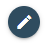 Carta de aprobación académico guía responsable0Carta de aprobación del Comité Académico respectivo0